"הבית הפתוח" הוא מסגרת אשר נועדה לספק לאימהות לתינוקות רכים העשרה, תמיכה, ידע ומעל הכל – קבוצה חברתית תומכת.       מטרת "הבית הפתוח" היא לתת למשפחה מענה רחב ככל האפשר לצרכים המתעוררים עם לידת התינוק.המפגשים עם אימהות אחרות והחשיפה לקשיים ולהצלחות שלהן מסייעים הן במישור המעשי של קבלת רעיונות והן במישור הרגשי – הידיעה שאינך לבד ושהבעיות והקשיים משותפים גם לאימהות אחרות כמו גם השמחות והאושר.את מוזמנת להגיע ל"בית הפתוח"-המפגשים מתקיימים בכל יום שלישי (למעט חופשות בי"ס)שימו    לשינוי במיקום –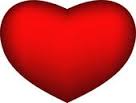 בנין מרחבים החדש, צמוד למועדון הכפרי. קומת כניסה "אולם 1 בין השעות 12:30 - 10:30  בעלות 20 ₪ למפגש.אין צורך בהודעה מוקדמת-פשוט תגיעי עם תינוקך.תוכנית הבית הפתוח לחודשים ינואר-פברואראשמח לפגוש אתכן במפגשים-גלי אניב - מנחת "הבית הפתוח"  - 052-3491981המחלקה לשירותים חברתיים- האגף להתנדבות, משגבלפרטים, תמונות ועדכונים- פיסבוק "הבית הפתוח במשגב" 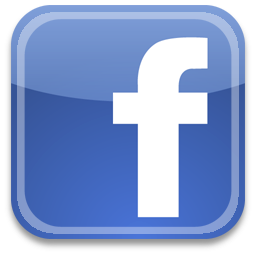 תודה למועדון מרחבים שמעמיד לרשותנו חדר ללא כל תמורה03.01.17"מעברים רגשיים בהריון וחזרה לאני שהכרתי  לאחר הלידה"- תמר קלר10.01.17שיח מונחה פתוח- גלי17.01.17"זוגיות לאחר לידה"- שיפי לוינר24.01.17שורשים משפחתיים-גלי31.01.17"יחסי אחים"- אורלי פלאח07.02.17"קבלה ונתינה באימהות" הילה חבה ואורדית יוכטמן-תיאטרון פלייבק14.02.17"גופך תמונתך"- שיפי לוינר21.02.17שיח מונחה פתוח-גלי28.02.17"לישון כמו תינוק"- יש דבר כזה? 